НАЧАЛЬНИК ДЕПАРТАМЕНТА ОБРАЗОВАНИЯ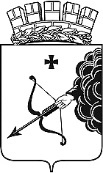 АДМИНИСТРАЦИИ ГОРОДА КИРОВАПРИКАЗОб итогах школьного этапа Всероссийской олимпиады школьников по искусствуПриложение 3Утверждено приказом начальникадепартамента образованияадминистрации города Кирова ________ № _________Список победителей и призёров муниципального этапа Олимпиады по искусству2016 годаСписок участников школьного этапа Олимпиады по искусству, допущенных к участию в муниципальном этапе  №ФамилияИмяОтчествоКлассОУ2РябининаАссольИгоревна8КОГОАУ КФМЛ3БердниковПавелКонстантинович9КОГОАУ КФМЛ4БыковскийСергейЭдуардович9КОГОАУ КФМЛ5КуриловМихаилСергеевич9КОГОАУ КФМЛ6СмышляеваАннаВладимировна9КОГОАУ КФМЛ7ШакшинНикитаДмитриевич9КОГОАУ КФМЛ8ЗаболотскаяУльянаВладимировна10КОГОАУ КФМЛ9СеменовАртемОлегович10КОГОАУ КФМЛ10СеменоваМарияАлександровна10КОГОАУ КФМЛФамилияИмяОтчествоКлассОУ6МалыхМарияСергеевна7КОГОАУ КФМЛ7ЗоноваАлександраЕвгеньевна8КОГОАУ КФМЛ8РенжинаЕкатеринаЮрьевна8КОГОАУ КФМЛ9РысеваДаринаАртемовна8КОГОАУ КФМЛ10СоловьевТимофейОлегович8КОГОАУ КФМЛ11БердниковПавелКонстантинович9КОГОАУ КФМЛ12БыковскийСергей Эдуардович9КОГОАУ КФМЛ13ВолянскийДмитрийИльич9КОГОАУ КФМЛ14КисаринаЕкатеринаАлександровна9КОГОАУ КФМЛ15КуриловМихаилСергеевич9КОГОАУ КФМЛ16ЗаболоцкаяУльянаВладимировна10КОГОАУ КФМЛ17ПопцоваДарьяАлексеевна10КОГОАУ КФМЛ